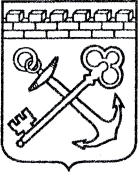 АДМИНИСТРАЦИЯ ЛЕНИНГРАДСКОЙ ОБЛАСТИКОМИТЕТ ПО КУЛЬТУРЕ ЛЕНИНГРАДСКОЙ ОБЛАСТИПРИКАЗ«___»____________2019 г.                                                         №___________________                                                                                                                    Санкт-ПетербургОб установлении границ территории и предмета охраны объекта культурного наследия федерального значения «Могила Максимова Василия Максимовича (1844-1911), художника»  по адресу: Ленинградская область, Волховский район, Староладожское сельское поселение, местонахождение д. Чернавино, ориентир гражданское кладбищеВ соответствии со ст. ст. 3.1, 9.1, 20, 33 Федерального закона                                        от 25 июня 2002 года № 73-ФЗ «Об объектах культурного наследия (памятниках истории и культуры) народов Российской Федерации», ст. 4 закона Ленинградской области от 25 декабря 2015 года № 140-оз «О государственной охране, сохранении, использовании и популяризации объектов культурного наследия (памятников истории и культуры) народов Российской Федерации, расположенных                               на территории Ленинградской области», п. 2.2.1. Положения о комитете по культуре Ленинградской области, утвержденного постановлением Правительства Ленинградской области от 24 октября 2017 года № 431, приказываю:Установить границы и режим использования территории объекта культурного наследия федерального значения «Могила Максимова Василия Максимовича (1844-1911), художника» по адресу: Ленинградская область, Волховский район,  Староладожское сельское поселение, местонахождение д. Чернавино, ориентир гражданское кладбище, принятого на государственную охрану Постановлением Совета министров РСФСР от 04 декабря 1974 года № 624 (далее – Объект), согласно приложению 1 к настоящему приказу. Установить предмет охраны Объекта согласно приложению 2 к настоящему приказу.Отделу по осуществлению полномочий Российской Федерации в сфере объектов культурного наследия департамента государственной охраны, сохранения и использования объектов культурного наследия комитета по культуре Ленинградской области обеспечить:- внесение соответствующих сведений в Единый государственный реестр объектов культурного наследия (памятников истории и культуры) народов Российской Федерации;- копию настоящего приказа направить в сроки, установленные действующим законодательством, в федеральный орган исполнительной власти, уполномоченный Правительством Российской Федерации на осуществление государственного кадастрового учета, государственной регистрации прав, ведение Единого государственного реестра недвижимости и предоставление сведений, содержащихся в Едином государственном реестре недвижимости, его территориальные органы. Отделу взаимодействия с муниципальными образованиями, информатизации и организационной работы комитета по культуре Ленинградской области обеспечить размещение настоящего приказа на сайте комитета по культуре Ленинградской области в информационно-телекоммуникационной сети «Интернет».Контроль за исполнением настоящего приказа возложить на заместителя начальника департамента государственной охраны, сохранения и использования объектов культурного наследия комитета по культуре Ленинградской области. Настоящий приказ вступает в силу со дня его официального опубликования.Председатель комитета							                           В.О. ЦойПриложение  1к приказу комитета по культуреЛенинградской области от «___» _____________2019 г. № _________________________Границы территории объекта культурного наследия федерального значения «Могила Максимова Василия Максимовича (1844-1911), художника» по адресу: Ленинградская область, Волховский район, Староладожское сельское поселение, местонахождение д. Чернавино, ориентир гражданское кладбище1. Текстовое описание границ Границы проходят от поворотной (характерной) точки 1, на северо-восток до поворотной (характерной) точки 2, далее на юго-восток до поворотной (характерной) точки 3, далее на юго-запад до поворотной (характерной) точки 4 и далее на северо-запад до исходной поворотной (характерной) точки 1.2. Карта (схема) границ территории объекта культурного наследия федерального значения «Могила Максимова Василия Максимовича (1844-1911), художника» по адресу: Ленинградская область, Волховский район, Староладожское сельское поселение, местонахождение д. Чернавино, ориентир гражданское кладбище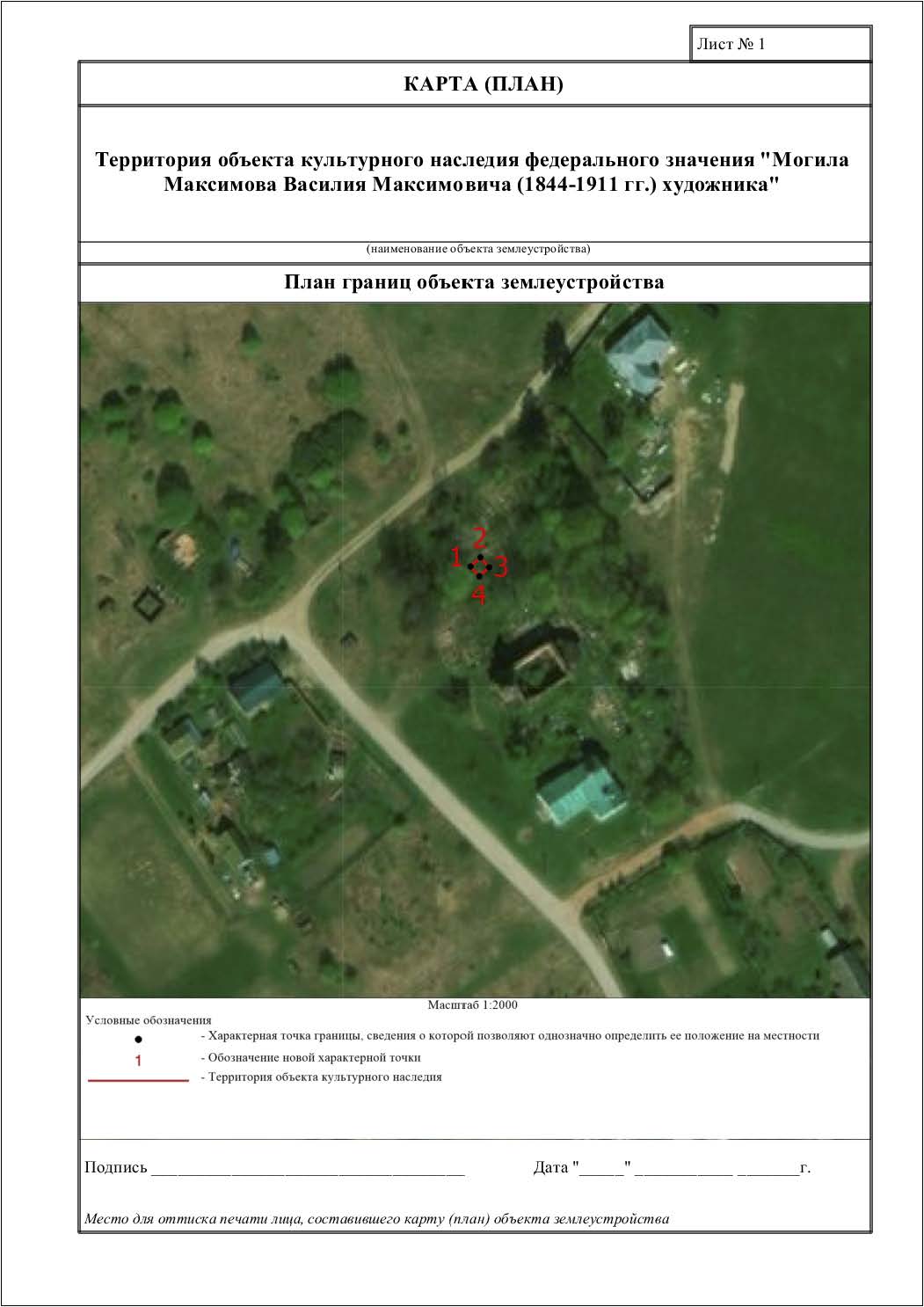 3. Перечень координат поворотных (характерных) точек границ территории объекта культурного наследия федерального значения «Могила Максимова Василия Максимовича (1844-1911), художника» по адресу: Ленинградская область, Волховский район, Староладожское сельское поселение, местонахождение д. Чернавино, ориентир гражданское кладбище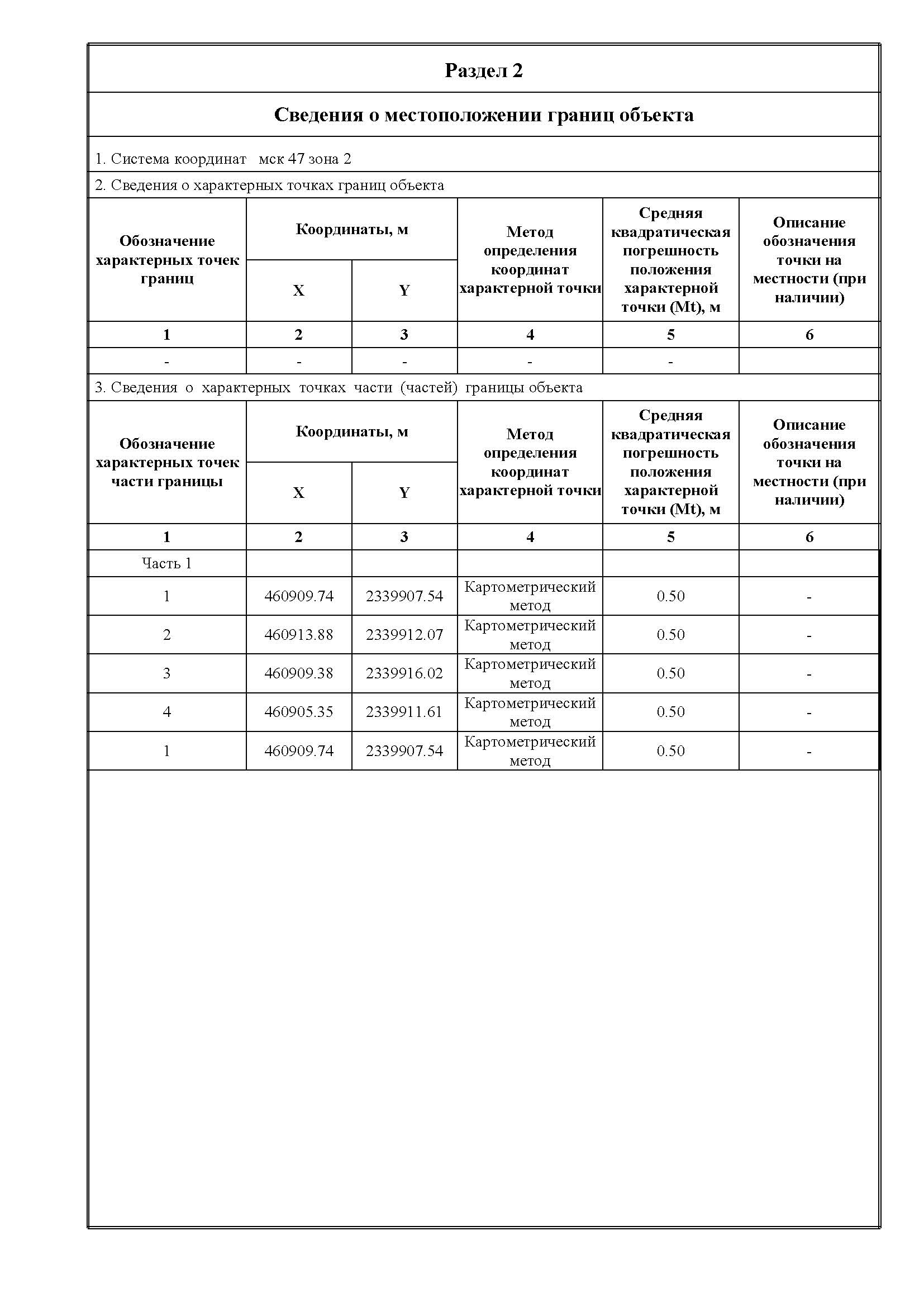 Режим использования территории объекта культурного наследия федерального значения «Могила Максимова Василия Максимовича (1844-1911), художника» по адресу: Ленинградская область, Волховский район, Староладожское сельское поселение, местонахождение д. Чернавино, ориентир гражданское кладбище (далее - Объект)На территории Объекта разрешается:- проведение работ по сохранению объекта культурного наследия (меры, направленные на обеспечение физической сохранности и сохранение историко-культурной ценности объекта культурного наследия, предусматривающие консервацию, ремонт, реставрацию, включающие в себя научно-исследовательские, изыскательские, проектные и производственные работы, научное руководство за проведением работ по сохранению объекта культурного наследия, технический и авторский надзор за проведение этих работ);- благоустройство, озеленение, установка малых архитектурных форм, иная хозяйственная деятельность (по согласованию с региональным органом охраны объектов культурного наследия), не противоречащая требованиям обеспечения сохранности объекта культурного наследия и позволяющая обеспечить функционирование объекта культурного наследия в современных условиях, обеспечивающая недопущение ухудшения состояния территории объекта культурного наследия.На территории Объекта запрещается:- строительство объектов капитального строительства и увеличение объемно-пространственных характеристик существующих на территории памятника объектов капитального строительства; проведение земляных, строительных, мелиоративных и иных работ, за исключением работ по сохранению объекта культурного наследия или его отдельных элементов, сохранению историко-градостроительной или природной среды объекта культурного наследия;- установка рекламных конструкций, распространение наружной рекламы;- осуществление любых видов деятельности, ухудшающих экологические условия и гидрологический режим на территории объекта культурного наследия, создающих вибрационные нагрузки динамическим воздействием на грунты в зоне их взаимодействия с объектами культурного наследияПриложение 2к приказу комитета по культуреЛенинградской области от «___» _____________ 2019 г. № _________________________Предмет охраныобъекта культурного наследия федерального значения                                      «Могила Максимова Василия Максимовича (1844-1911), художника» по адресу: Ленинградская область, Волховский район, Староладожское сельское поселение, местонахождение д. Чернавино, ориентир гражданское кладбищеПредмет охраны может быть уточнен при проведении дополнительных научных исследований.- территория объекта культурного наследия;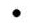 - характерная точка границы, сведения о которой позволяют однозначно определить ее положение на местности;1- обозначение новой характерной точки;№п/пВиды предмета охраны Предмет охраныФотофиксация12341Объемно-пространственное и планировочное решение территории:местоположение объекта культурного наследия (Ленинградская область, Волховский район, Староладожское сельское поселение, д. Чернавино, ориентир гражданское кладбище)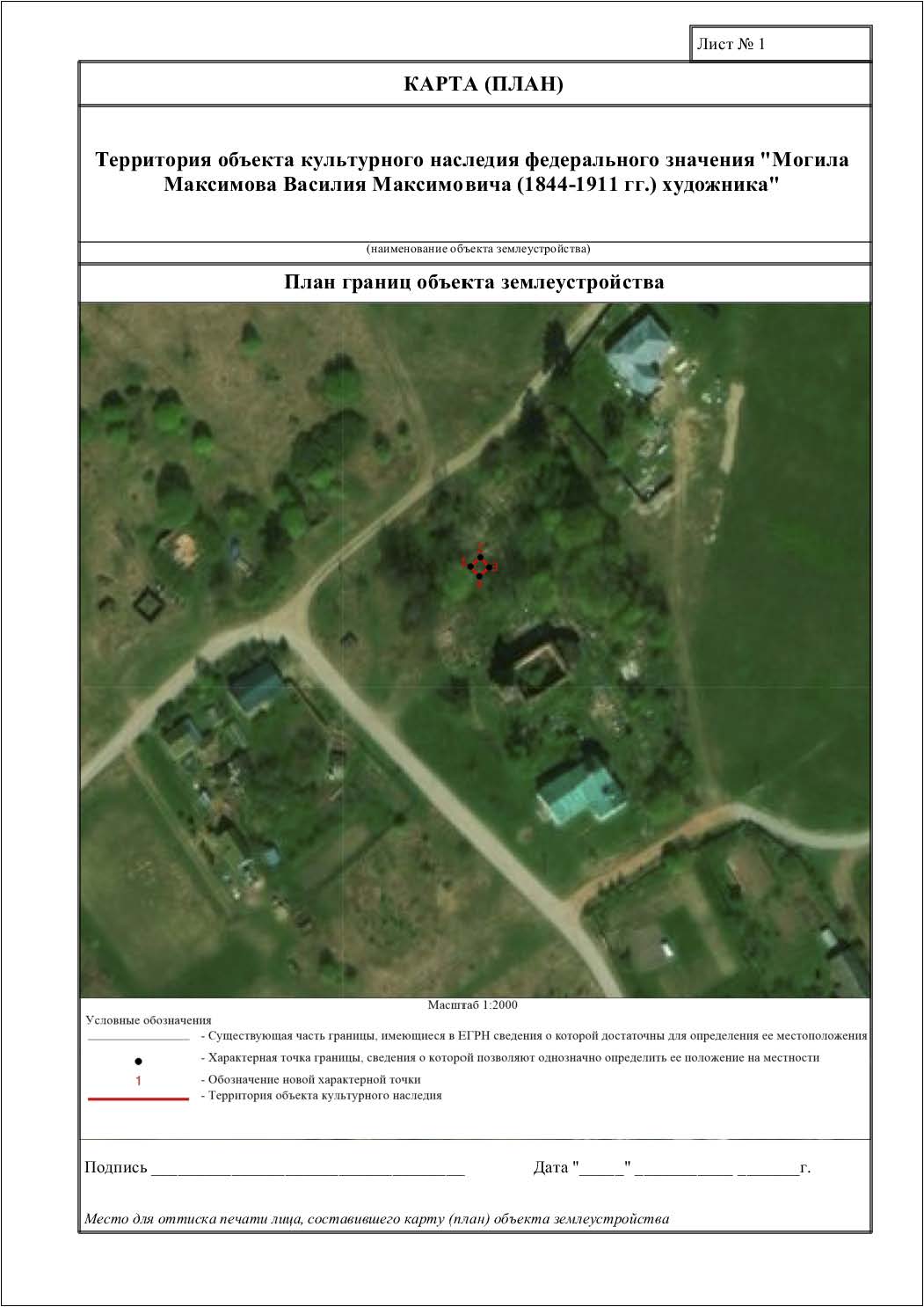 2Объемно-пространственное решение объекта:габариты,  композиция памятника, отметки высот цоколя, пьедестала и шпиля.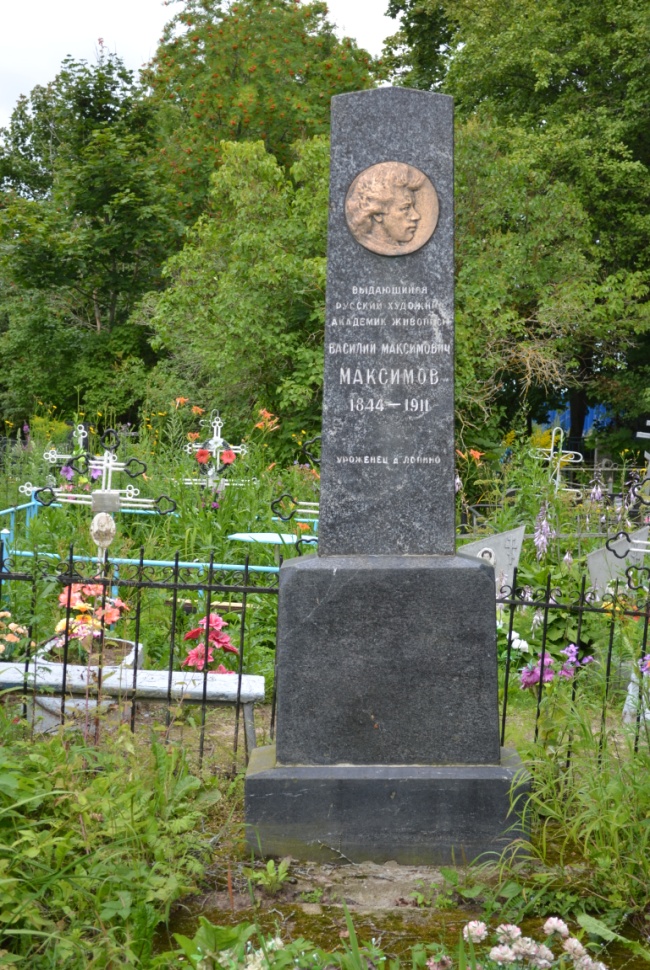 3Конструктивная система:прямоугольный в плане каменный цоколь, с двухступенчатым пьедесталом  и шпилем с треугольным завершением; могила обнесена простой металлической оградой с калиткой на юго-западном фасаде;4Архитектурно-художественное решение, материалы конструкций: пьедестал:исторические габариты,  конфигурация (двухступенчатая), материал (черный гранит);на юго-западном фасаде выполнена фаска с прямыми углами по верхним углам пъедесталашпиль:исторические габариты, конфигурация (с слабовыраженным треугольным завершением), материал (черный гранит);медальон – барельеф с изображением портрета художника Максимова В.М: исторические габариты,   конфигурация, местоположение на шпиле (юго-западный фасад), материал (бронза), техника исполнения (литье)текст на западном фасаде постамента:«Выдающийся русский художник  академик живописиВасилий Максимович Максимов1844-1911, уроженец д. Лопино», местоположение, способ нанесения (гравировка), колористическое решение (окрашено в белый цвет)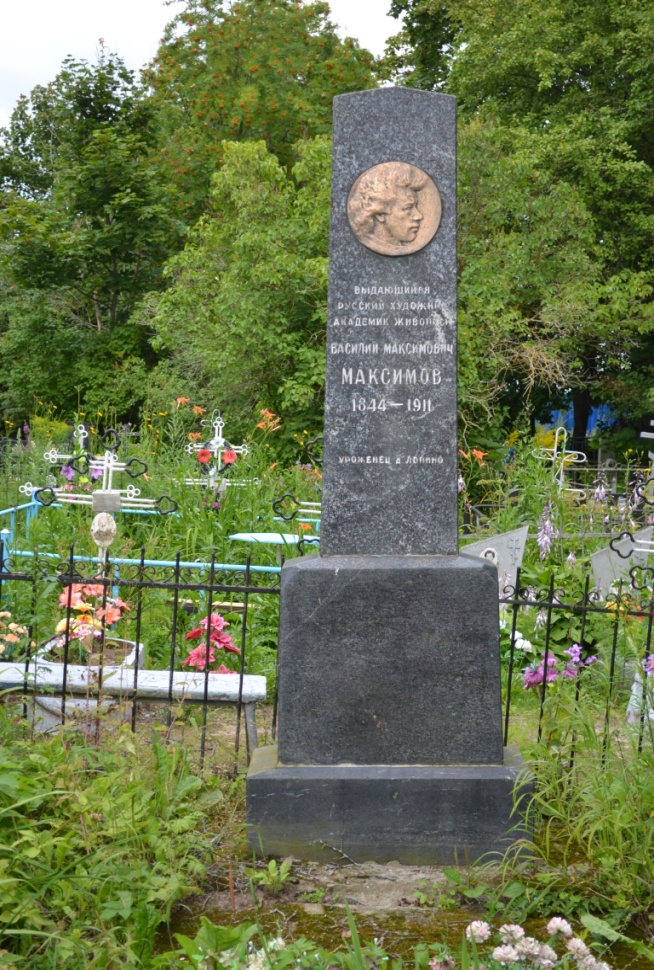 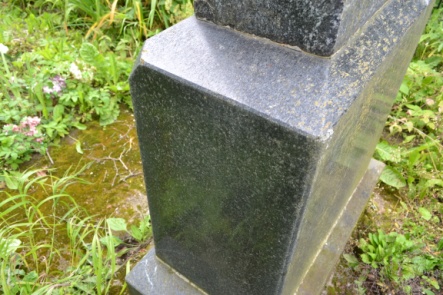 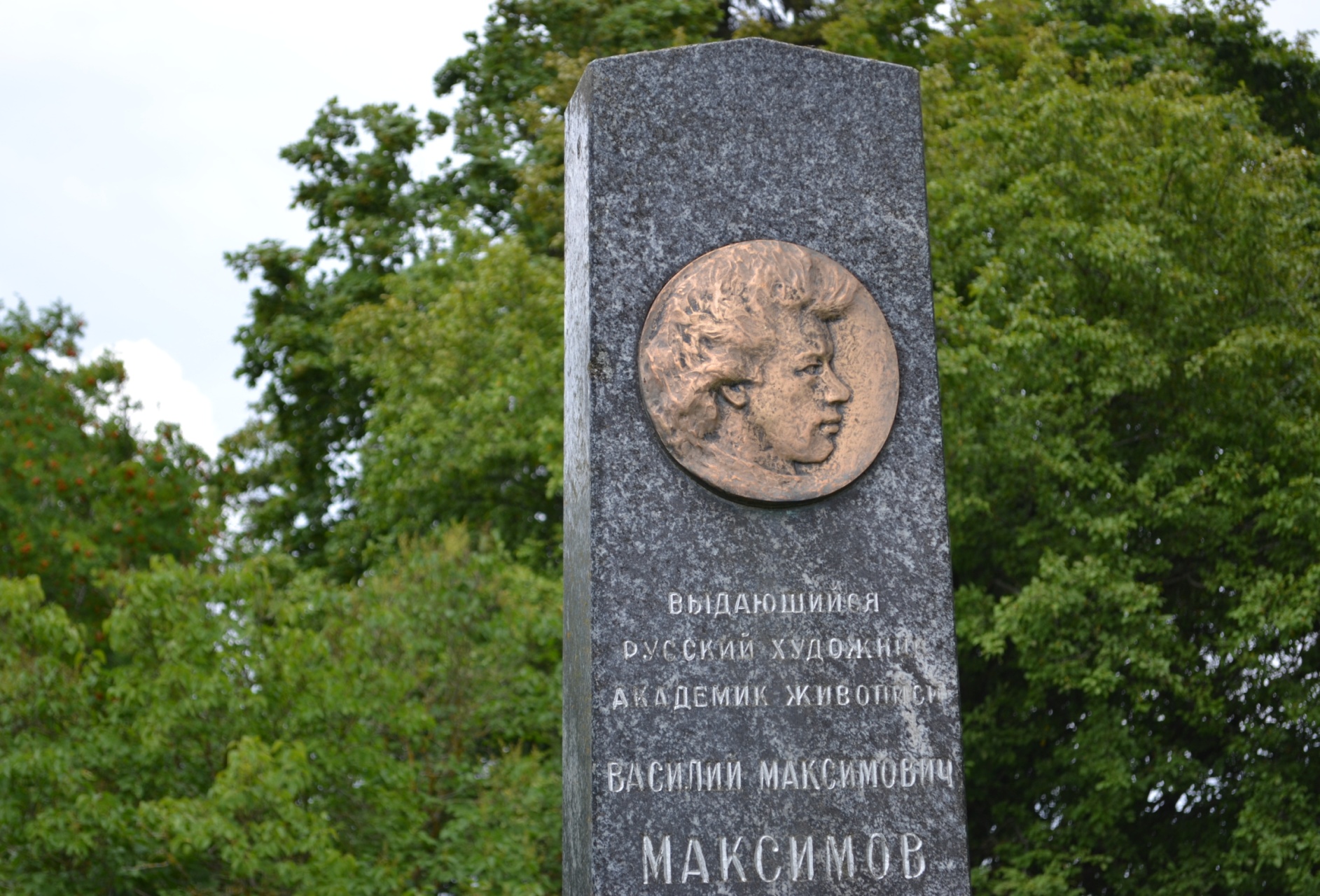 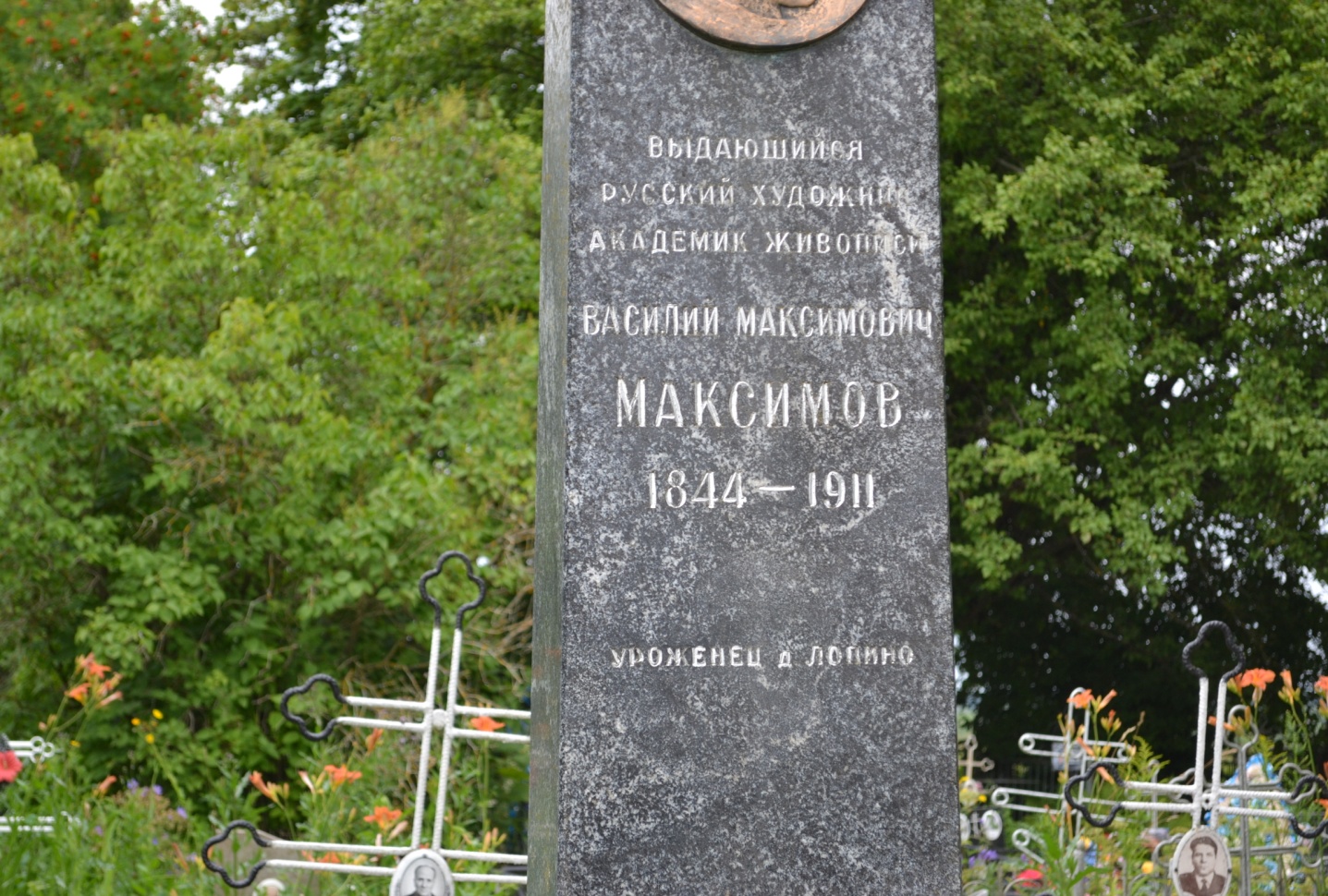 